                 PROVÁDĚCÍ SMLOUVA (SMLOUVA O DÍLO)                                                                   na Rámcovou smlouvu na diagnostiku mostů, propustků a zpracováni hlavních a mimořádných mostních prohlídek, č. 01UK-002559Mosty ev.č. 21J-004, 21J-005 Kočov — diagnostický průzkumč. smlouvy Objednatele: 06EU-004260č. smlouvy Zhotovitele: 19N0030xxISPROFIN/ISPROFOND: 5001110007.31970(dále jen „Smlouva”)meziŘeditelství silnic a dálnic ČRse sídlem					Na Pankráci 546/56, 140 00  Praha 4IČO:						65993390DIČ:						CZ65993390právní forma:					příspěvková organizacebankovní spojení:				xxxxxxxxxxxxxxxxxxxxxxxxxxxxzastoupeno:					xxxxxxxxxxxxxxxxxxxxxxxxxxxxxxxxxxxxxxxxxxxkontaktní osoba ve věcech smluvních:		xxxxxxxxxxxxxxxxxxxxxxxxxxxxxxxxxxxxxxxxxxxxxe-mail:						xxxxxxxxxxxxxxxxxtel:						xxxxxxxxxkontaktní osoba ve věcech technických:		xxxxxxxxxxxxxe-mail:						xxxxxxxxxxxxxxxxxxxtel:						xxxxxxxxx(dále jen „Objednatel“)aNP-Mott RS mosty 2016zastoupené vedoucím společnosti NOVÁK & PARTNER, s.r.o.se sídlem					V Olšinách 2300/75, 100 00  Praha 10IČO:						48585955DIČ:						CZ48585955zápis v obchodním rejstříku:			xxxxxxxxxxxxxxxxxxxxxxxxxxxxxxxxxxxxxxxprávní forma:					společnost s ručením omezenýmbankovní spojení:				xxxxxxxxxxxxxxxxxxxxxxxxxxxxxxxxxxxxzastoupen:					xxxxxxxxxxxxxxxxxxxxxxxxx						xxxxxxxxxxxxxxxxxxxxxxxxxxkontaktní osoba ve věcech technických:		xxxxxxxxxxxxxxxxxxxxxxxxxe-mail:						xxxxxxxxxxxxxxxxxxxxxxxxxxxxxxtel:						xxxxxxxxxkontaktní osoba ve věcech technických:		xxxxxxxxxxxxxxxxxe-mail:						xxxxxxxxxxxxxxxxxxxxxxxxxxxxtel:						xxxxxxxxxčlen společnosti Mott Mac Donald CZ, spol. s r.o. se sídlem:					Praha 1, Národní č.p. 984/15, PSČ 110 00zastoupeným:					xxxxxxxxxxxxxxxxxxxxxxxxxxxxxxxxxxxxxbankovní spojení:				xxxxxxxxxxxxxxxxxxxxxxxxxxxxxIČO: 48588733					DIČ: CZ48588733údaj o zápisu v obchodním rejstříku:		xxxxxxxxxxxxxxxxxxxxxxxxxxxxxxxxxxxxx(dále jen „Zhotovitel“)(Objednatel a Zhotovitel dále také jako „Smluvní strany“)uzavírají níže uvedeného dne, měsíce a roku tuto Smlouvu.Článek I.Předmět Smlouvy1. Zhotovitel se zavazuje provést pro Objednatele na vlastní nebezpečí a odpovědnost dílo, včetně poskytování souvisejících služeb (dále jen „plnění"), a to dle zadání Objednatele v tomto rozsahu a členěni:Provedeni diagnostiky předpínací výztuže nosníků MPD3 mostů ev. č. 21J-004 a 21J-005 včetně vypracování protokolu o závěrečném hodnocení.- Mosty ev. č. 21J-004, 21J-005 Kočov, silnice I/21, km 1,348 - 1,397Zhotovitel je při realizaci Smlouvy vázán zejména následujícími technickými podmínkami:Technické podmínky definované Rámcovou smlouvouVšeobecně platné normy a předpisyObjednatel se zavazuje řádně dokončené plnění převzít a Zhotoviteli zaplatit dohodnutou cenu podle Smlouvy.Právní vztahy mezi Smluvními stranami touto Smlouvou neupravené se řídí Rámcovou smlouvu na diagnostiku mostů, propustků a zpracováni hlavních a mimořádných mostních prohlídek, č. Ol UK-002559 uzavřenou dne 26.9.2016 (dále jen „Rámcová smlouva”).Článek II.Cena za dílo1. Za řádnou realizaci této smlouvy náleží Zhotoviteli cena ve výši stanovené jako součet cen za skutečně realizované plněni, které se vypočítají jako součin skutečně poskytnutého rozsahu plněni a jednotkových cen příslušného plněni; tj.:bez DPH:	210 400,-Kč                                       DPH:	                44 184,-Kč                        včetně DPH:	254 584,-Kč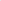 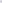 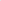 Podrobná specifikace ceny tvoří přílohu č. 1 Smlouvy.Cena byla Zhotovitelem nabídnuta a stranami sjednána v souladu s podmínkami uvedenými v Rámcové smlouvě. Objednatel bude Zhotoviteli hradit cenu pouze za skutečně poskytnuté a Objednatelem odsouhlasené plněni.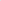 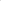 Objednatel uhradí cenu v souladu s platebními podmínkami uvedenými v Rámcové smlouvě.Kontaktní osobou Objednatele ve věci fakturace a ve věcech technických (osobou příslušnou k převzetí, schválení nebo připomínkám ve smyslu přílohy C Zvláštních obchodních podmínek Rámcové smlouvy) je Lucie Paurová, e-mail: lucie.paurova@xsd.cz, tel. 377333742.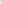 Článek III.Doba a místo plnění Smluvní strany sjednávají dobu plnění následujícím způsobem:zahájení prací: ihned po nabytí účinnosti této smlouvy dokončeni prací: 31.8.2019 — provedení diagnostiky lhůta pro předání a převzetí díla: 30.11.2019 — vyhotovení a odevzdání závěrečné zprávy2. Smluvní strany sjednávají místo plnění takto: Ředitelství silnic a dálnic CR, Správa Plzeň, Hřímalého 37, 301 00 Plzeň.Článek IV.Podmínky provádění díla1. Pro plnění Smlouvy a práva a povinnosti Smluvních stran platí příslušná ustanovení Rámcové smlouvy, pakliže v této Smlouvě není sjednáno jinak.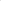 Smluvní strany sjednávají záruku za jakost ve vztahu k provedenému dílu v délce trvání 2 roky ode dne odevzdání a převzetí díla.Objednatel poskytne Zhotoviteli bezplatně před zahájením jeho činnosti následující dokumentaci, nezbytnou pro realizaci díla: Mostní list a Protokol z hlavní prohlídky mostu. Dokumentaci nad rozsah dokumentace uvedené v tomto článku Smlouvy, a veškerá další nezbytná povoleni, oznámeni a souhlasy dotčených subjektů, nezbytné pro řádnou realizaci díla, si Zhotovitel zajistí na vlastní náklady a riziko.Způsob předáni a převzetí díla upravuje Rámcová smlouva. Smluvní strany tímto sjednávají následující upřesňující podmínky pro předání a převzetí díla či odlišný způsob oproti ustanovením Rámcové smlouvy: Zhotovitel předá objednateli výsledky plnění ve dvou tištěných vyhotoveních a 1x na CD.Zásady kontroly Zhotovitelem prováděných prací, stanovení organizace kontrolních dnů a postup při kontrole prací, které budou dalším postupem zakryty, upravuje Rámcová smlouva. Smluvní strany tímto sjednávají následující upřesňující podmínky týkající se těchto povinností Zhotovitele — netýká se.Pro změnu podzhotovitele (subdodavatele), prostřednictvím kterého Zhotovitel prokazoval v zadávacím řízení na uzavření Rámcové smlouvy kvalifikaci, platí obecné podmínky pro podzhotovitele, uvedené v Rámcové smlouvě a Zvláštní příloze k nabídce Zhotovitele.Součástí díla budou rovněž následující písemné výstupy z činnosti Zhotovitele: Diagnostika předpínací výztuže nosníků mostu - protokol o závěrečném hodnocení, které Zhotovitel Objednateli předá v termínu III. odst. I této smlouvy.S. Ostatní podmínky, za kterých bude plněna Smlouva, jsou následující: Podkladem pro úhradu ceny bude daňový doklad vystavený zhotovitelem, jehož přílohou bude soupis skutečně provedených prací odsouhlasený objednatelem. Fakturace proběhne jednorázově po řádném předání a převzetí díla. Faktura vystavená zhotovitelem musí obsahovat náležitosti dle příslušných právních předpisů, číslo smlouvy a ISPROFIN/ISPROFOND (podmínky nad rámec stanovený v Rámcové smlouvě).Článek V.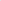 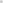 Registr smluv1. Zhotovitel poskytuje souhlas s uveřejněním Smlouvy v registru smluv zřízeným zákonem č. 340/2015 Sb., o zvláštních podmínkách účinnosti některých smluv, uveřejňováni těchto smluv a o registru smluv, ve znění pozdějších předpisů (dále jako „zákon o registru smluv”). Zhotovitel bere na vědomí, že uveřejnění Smlouvy v registru smluv zajisti Objednatel. Do registru smluv bude vložen elektronický obraz textového obsahu Smlouvy v otevřeném a strojově čitelném formátu a rovněž metadata Smlouvy.Zhotovitel bere na vědomí a výslovně souhlasí, že Smlouva bude uveřejněna v registru smluv bez ohledu na skutečnost, zda spadá pod některou z výjimek z povinnosti uveřejnění stanovenou v ust. § 3 odst. 2 zákona o registru smluv.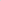 V rámci Smlouvy nebudou uveřejněny informace stanovené v ust. § 3 odst. I zákona o registru smluv označené Zhotovitelem před podpisem Smlouvy.Objednatel je povinen informovat Zhotovitele o datu uveřejnění Smlouvy v registru smluv nejpozději do 3 (tři) pracovních dnů ode dne uveřejněni Smlouvy.Článek VI.Závěrečná ustanovení1.	Tato Smlouva nabývá platnosti podpisem obou Smluvních stran a účinnosti dnem uveřejnění v registru smluv.Tuto Smlouvu je možno ukončit za podmínek stanovených v Rámcové smlouvě.Přílohu této Smlouvy tvoři:I. Oceněný soupis prací.Smlouva je vyhotovena ve 4 vyhotoveních, z nichž Objednatel obdrží dva a Zhotovitel dva.Smluvní strany prohlašuji, že Smlouvu uzavírají svobodně a vážně a že považují její obsah za určitý a srozumitelný, na důkaz čehož připojuji níže své podpisy.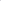 V Plzni dne:	27 -05- 2019PODEPSÁN za Objednatele: Ředitelství silnic a dálnic ČRV Praze dne 21.5.2019PODEPSÁNza Zhotovitele: NP-MOTT: RS MOSTY 2016